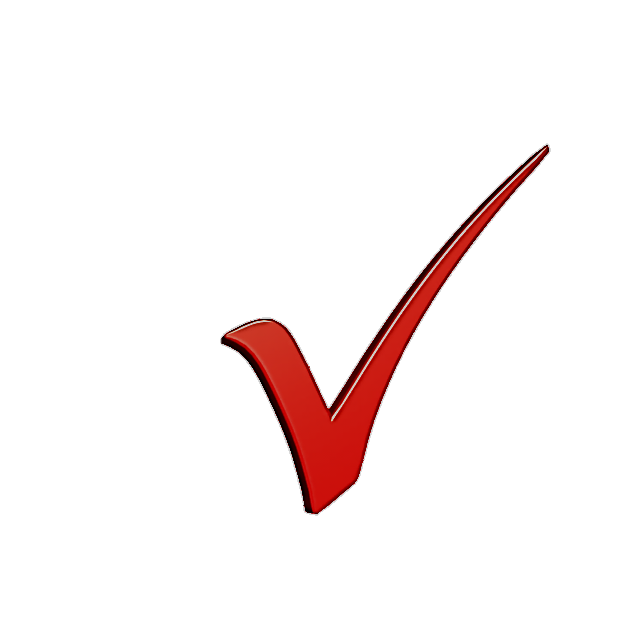 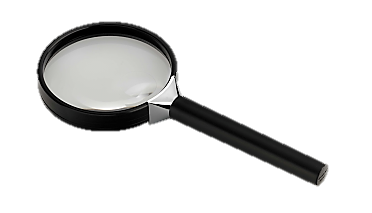 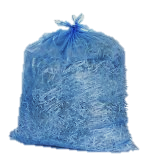 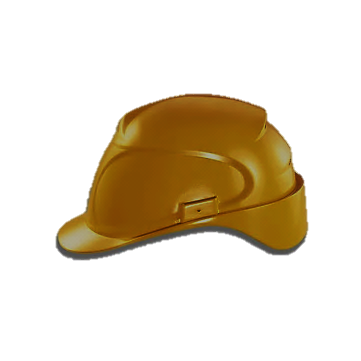 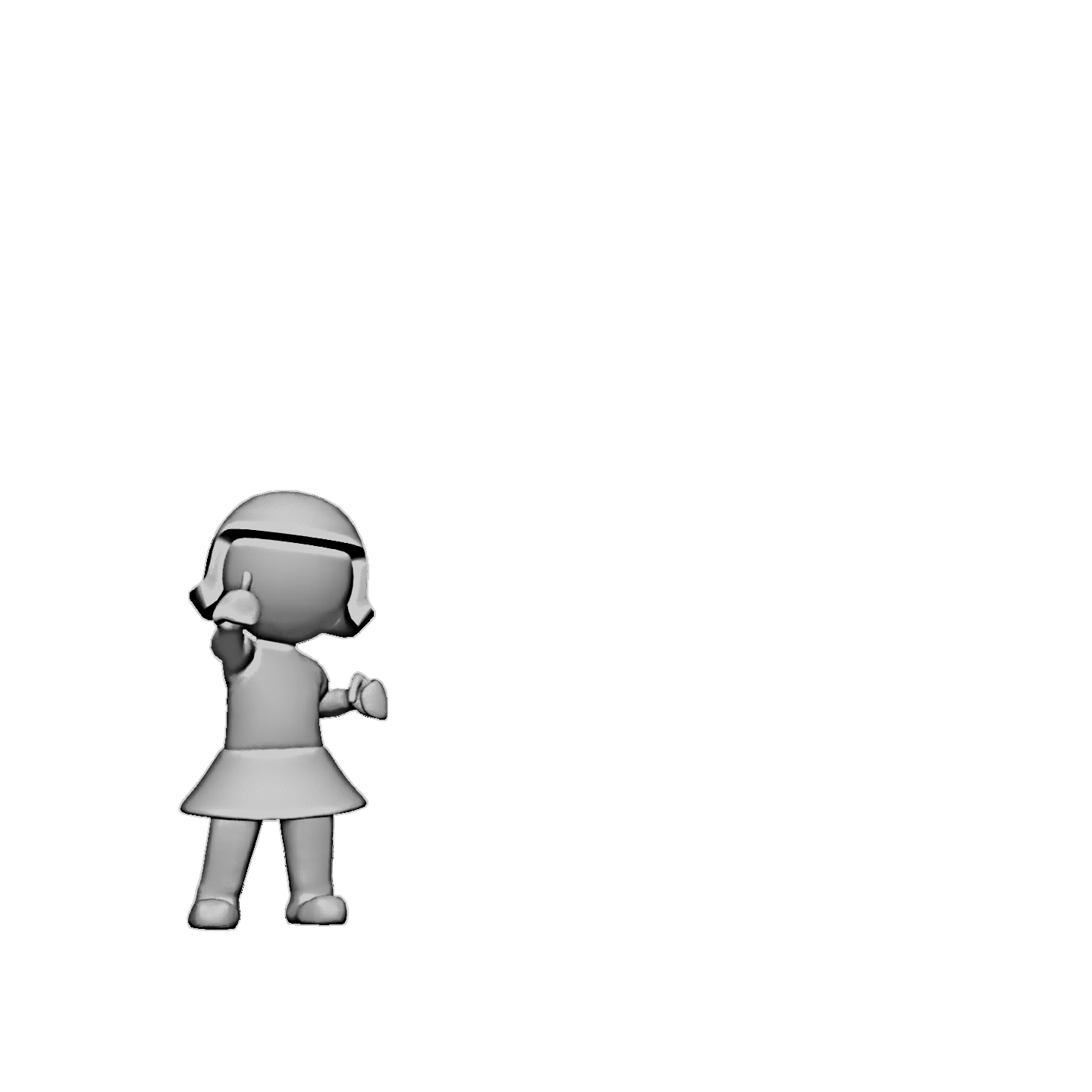 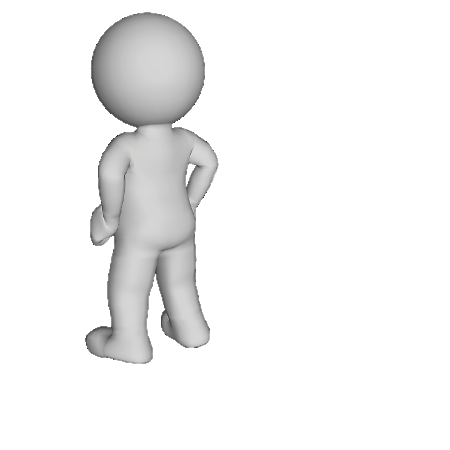 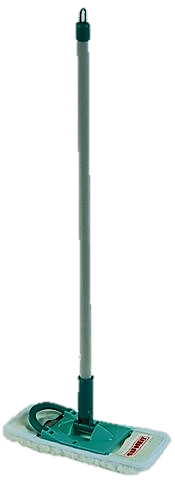 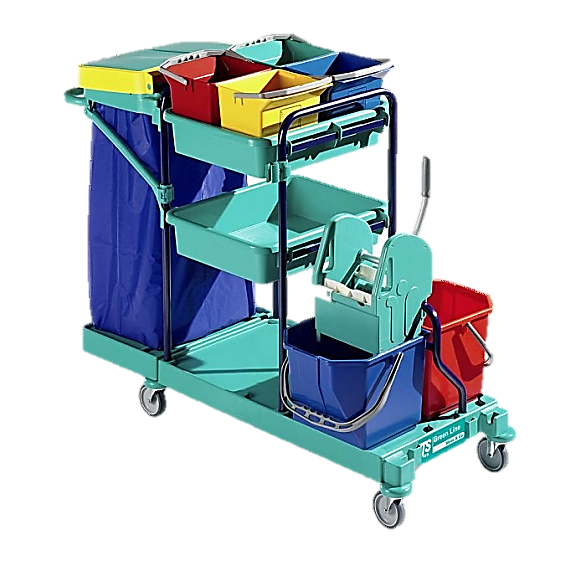 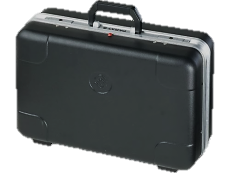 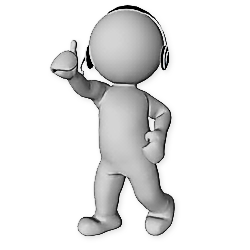 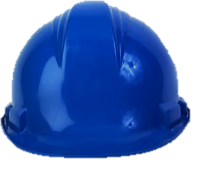 Protokoll:Qualitätssicherung-Sollreinigungsleistung:Qualitätssicherung-Sollreinigungsleistung:Protokoll-Nummer:Protokoll-Nummer:Vorgesetzte / erErstellt am:Erstellt am:00.00.2014Erstellt von:Erstellt von:Name / VornameUnterschrift:Unterschrift:UnterschriftVorgesetzte / er:Vorgesetzte / er:Name / VornameUnterschrift:Unterschrift:UnterschriftGebäude/Gebäudeteil:    _____________________________________________Beschreibungen  der Tätigkeiten und Intervall:Kontrolltätigkeiten definiert mit:                       in Ordnung    mit Mängeln Sauberkeit:WCs und Urinale:                                        in Ordnung    mit MängelnWaschbecken:                                              in Ordnung    mit MängelnSpiegel:                                                         in Ordnung    mit MängelnTüren / Türgriffe:                                        in Ordnung    mit MängelnFenster:                                                        in Ordnung    mit MängelnTelefonanlagen:                                           in Ordnung    mit MängelnBildschirme & Tastaturen:                        in Ordnung    mit MängelnArbeitsflächen:                                            in Ordnung    mit MängelnMülleimer:                                                   in Ordnung    mit MängelnMülltrennsysteme:                                      in Ordnung    mit MängelnMüllplatz:                                                    in Ordnung    mit MängelnMobiliar wie Tische, Regale, …:               in Ordnung    mit MängelnLagerräume:                                                in Ordnung    mit MängelnPutzkammer:                                               in Ordnung    mit MängelnSeminar- & Arbeitsräume:                        in Ordnung    mit MängelnBüros:                                                           in Ordnung    mit MängelnFußboden:                                                    in Ordnung    mit MängelnKüche:                                                          in Ordnung    mit MängelnKantine:                                                       in Ordnung    mit MängelnTeeküche:                                                    in Ordnung    mit MängelnEingangsbereich:                                        in Ordnung    mit MängelnDie Kontrolle der Reinigungsqualität ergibt sich in besonderem Maße aus dem Leistungsverzeichnis bzw. der Stellenbeschreibung der Reinigungskräfte. Kontrollen können nur für Leistungen erfolgen, die beauftragt wurden. Sollte die Qualität nicht ausreichen, so sollte ggf. eine Anpassung der Leistungsbeschreibung erfolgen.Gebäude/Gebäudeteil:    _____________________________________________Beschreibungen  der Tätigkeiten und Intervall:Kontrolltätigkeiten definiert mit:                       in Ordnung    mit Mängeln Sauberkeit:WCs und Urinale:                                        in Ordnung    mit MängelnWaschbecken:                                              in Ordnung    mit MängelnSpiegel:                                                         in Ordnung    mit MängelnTüren / Türgriffe:                                        in Ordnung    mit MängelnFenster:                                                        in Ordnung    mit MängelnTelefonanlagen:                                           in Ordnung    mit MängelnBildschirme & Tastaturen:                        in Ordnung    mit MängelnArbeitsflächen:                                            in Ordnung    mit MängelnMülleimer:                                                   in Ordnung    mit MängelnMülltrennsysteme:                                      in Ordnung    mit MängelnMüllplatz:                                                    in Ordnung    mit MängelnMobiliar wie Tische, Regale, …:               in Ordnung    mit MängelnLagerräume:                                                in Ordnung    mit MängelnPutzkammer:                                               in Ordnung    mit MängelnSeminar- & Arbeitsräume:                        in Ordnung    mit MängelnBüros:                                                           in Ordnung    mit MängelnFußboden:                                                    in Ordnung    mit MängelnKüche:                                                          in Ordnung    mit MängelnKantine:                                                       in Ordnung    mit MängelnTeeküche:                                                    in Ordnung    mit MängelnEingangsbereich:                                        in Ordnung    mit MängelnDie Kontrolle der Reinigungsqualität ergibt sich in besonderem Maße aus dem Leistungsverzeichnis bzw. der Stellenbeschreibung der Reinigungskräfte. Kontrollen können nur für Leistungen erfolgen, die beauftragt wurden. Sollte die Qualität nicht ausreichen, so sollte ggf. eine Anpassung der Leistungsbeschreibung erfolgen.Gebäude/Gebäudeteil:    _____________________________________________Beschreibungen  der Tätigkeiten und Intervall:Kontrolltätigkeiten definiert mit:                       in Ordnung    mit Mängeln Sauberkeit:WCs und Urinale:                                        in Ordnung    mit MängelnWaschbecken:                                              in Ordnung    mit MängelnSpiegel:                                                         in Ordnung    mit MängelnTüren / Türgriffe:                                        in Ordnung    mit MängelnFenster:                                                        in Ordnung    mit MängelnTelefonanlagen:                                           in Ordnung    mit MängelnBildschirme & Tastaturen:                        in Ordnung    mit MängelnArbeitsflächen:                                            in Ordnung    mit MängelnMülleimer:                                                   in Ordnung    mit MängelnMülltrennsysteme:                                      in Ordnung    mit MängelnMüllplatz:                                                    in Ordnung    mit MängelnMobiliar wie Tische, Regale, …:               in Ordnung    mit MängelnLagerräume:                                                in Ordnung    mit MängelnPutzkammer:                                               in Ordnung    mit MängelnSeminar- & Arbeitsräume:                        in Ordnung    mit MängelnBüros:                                                           in Ordnung    mit MängelnFußboden:                                                    in Ordnung    mit MängelnKüche:                                                          in Ordnung    mit MängelnKantine:                                                       in Ordnung    mit MängelnTeeküche:                                                    in Ordnung    mit MängelnEingangsbereich:                                        in Ordnung    mit MängelnDie Kontrolle der Reinigungsqualität ergibt sich in besonderem Maße aus dem Leistungsverzeichnis bzw. der Stellenbeschreibung der Reinigungskräfte. Kontrollen können nur für Leistungen erfolgen, die beauftragt wurden. Sollte die Qualität nicht ausreichen, so sollte ggf. eine Anpassung der Leistungsbeschreibung erfolgen.Gebäude/Gebäudeteil:    _____________________________________________Beschreibungen  der Tätigkeiten und Intervall:Kontrolltätigkeiten definiert mit:                       in Ordnung    mit Mängeln Sauberkeit:WCs und Urinale:                                        in Ordnung    mit MängelnWaschbecken:                                              in Ordnung    mit MängelnSpiegel:                                                         in Ordnung    mit MängelnTüren / Türgriffe:                                        in Ordnung    mit MängelnFenster:                                                        in Ordnung    mit MängelnTelefonanlagen:                                           in Ordnung    mit MängelnBildschirme & Tastaturen:                        in Ordnung    mit MängelnArbeitsflächen:                                            in Ordnung    mit MängelnMülleimer:                                                   in Ordnung    mit MängelnMülltrennsysteme:                                      in Ordnung    mit MängelnMüllplatz:                                                    in Ordnung    mit MängelnMobiliar wie Tische, Regale, …:               in Ordnung    mit MängelnLagerräume:                                                in Ordnung    mit MängelnPutzkammer:                                               in Ordnung    mit MängelnSeminar- & Arbeitsräume:                        in Ordnung    mit MängelnBüros:                                                           in Ordnung    mit MängelnFußboden:                                                    in Ordnung    mit MängelnKüche:                                                          in Ordnung    mit MängelnKantine:                                                       in Ordnung    mit MängelnTeeküche:                                                    in Ordnung    mit MängelnEingangsbereich:                                        in Ordnung    mit MängelnDie Kontrolle der Reinigungsqualität ergibt sich in besonderem Maße aus dem Leistungsverzeichnis bzw. der Stellenbeschreibung der Reinigungskräfte. Kontrollen können nur für Leistungen erfolgen, die beauftragt wurden. Sollte die Qualität nicht ausreichen, so sollte ggf. eine Anpassung der Leistungsbeschreibung erfolgen.Gebäude/Gebäudeteil:    _____________________________________________Beschreibungen  der Tätigkeiten und Intervall:Kontrolltätigkeiten definiert mit:                       in Ordnung    mit Mängeln Sauberkeit:WCs und Urinale:                                        in Ordnung    mit MängelnWaschbecken:                                              in Ordnung    mit MängelnSpiegel:                                                         in Ordnung    mit MängelnTüren / Türgriffe:                                        in Ordnung    mit MängelnFenster:                                                        in Ordnung    mit MängelnTelefonanlagen:                                           in Ordnung    mit MängelnBildschirme & Tastaturen:                        in Ordnung    mit MängelnArbeitsflächen:                                            in Ordnung    mit MängelnMülleimer:                                                   in Ordnung    mit MängelnMülltrennsysteme:                                      in Ordnung    mit MängelnMüllplatz:                                                    in Ordnung    mit MängelnMobiliar wie Tische, Regale, …:               in Ordnung    mit MängelnLagerräume:                                                in Ordnung    mit MängelnPutzkammer:                                               in Ordnung    mit MängelnSeminar- & Arbeitsräume:                        in Ordnung    mit MängelnBüros:                                                           in Ordnung    mit MängelnFußboden:                                                    in Ordnung    mit MängelnKüche:                                                          in Ordnung    mit MängelnKantine:                                                       in Ordnung    mit MängelnTeeküche:                                                    in Ordnung    mit MängelnEingangsbereich:                                        in Ordnung    mit MängelnDie Kontrolle der Reinigungsqualität ergibt sich in besonderem Maße aus dem Leistungsverzeichnis bzw. der Stellenbeschreibung der Reinigungskräfte. Kontrollen können nur für Leistungen erfolgen, die beauftragt wurden. Sollte die Qualität nicht ausreichen, so sollte ggf. eine Anpassung der Leistungsbeschreibung erfolgen.Gebäude/Gebäudeteil:    _____________________________________________Beschreibungen  der Tätigkeiten und Intervall:Kontrolltätigkeiten definiert mit:                       in Ordnung    mit Mängeln Sauberkeit:WCs und Urinale:                                        in Ordnung    mit MängelnWaschbecken:                                              in Ordnung    mit MängelnSpiegel:                                                         in Ordnung    mit MängelnTüren / Türgriffe:                                        in Ordnung    mit MängelnFenster:                                                        in Ordnung    mit MängelnTelefonanlagen:                                           in Ordnung    mit MängelnBildschirme & Tastaturen:                        in Ordnung    mit MängelnArbeitsflächen:                                            in Ordnung    mit MängelnMülleimer:                                                   in Ordnung    mit MängelnMülltrennsysteme:                                      in Ordnung    mit MängelnMüllplatz:                                                    in Ordnung    mit MängelnMobiliar wie Tische, Regale, …:               in Ordnung    mit MängelnLagerräume:                                                in Ordnung    mit MängelnPutzkammer:                                               in Ordnung    mit MängelnSeminar- & Arbeitsräume:                        in Ordnung    mit MängelnBüros:                                                           in Ordnung    mit MängelnFußboden:                                                    in Ordnung    mit MängelnKüche:                                                          in Ordnung    mit MängelnKantine:                                                       in Ordnung    mit MängelnTeeküche:                                                    in Ordnung    mit MängelnEingangsbereich:                                        in Ordnung    mit MängelnDie Kontrolle der Reinigungsqualität ergibt sich in besonderem Maße aus dem Leistungsverzeichnis bzw. der Stellenbeschreibung der Reinigungskräfte. Kontrollen können nur für Leistungen erfolgen, die beauftragt wurden. Sollte die Qualität nicht ausreichen, so sollte ggf. eine Anpassung der Leistungsbeschreibung erfolgen.Gebäude/Gebäudeteil:    _____________________________________________Beschreibungen  der Tätigkeiten und Intervall:Kontrolltätigkeiten definiert mit:                       in Ordnung    mit Mängeln Sauberkeit:WCs und Urinale:                                        in Ordnung    mit MängelnWaschbecken:                                              in Ordnung    mit MängelnSpiegel:                                                         in Ordnung    mit MängelnTüren / Türgriffe:                                        in Ordnung    mit MängelnFenster:                                                        in Ordnung    mit MängelnTelefonanlagen:                                           in Ordnung    mit MängelnBildschirme & Tastaturen:                        in Ordnung    mit MängelnArbeitsflächen:                                            in Ordnung    mit MängelnMülleimer:                                                   in Ordnung    mit MängelnMülltrennsysteme:                                      in Ordnung    mit MängelnMüllplatz:                                                    in Ordnung    mit MängelnMobiliar wie Tische, Regale, …:               in Ordnung    mit MängelnLagerräume:                                                in Ordnung    mit MängelnPutzkammer:                                               in Ordnung    mit MängelnSeminar- & Arbeitsräume:                        in Ordnung    mit MängelnBüros:                                                           in Ordnung    mit MängelnFußboden:                                                    in Ordnung    mit MängelnKüche:                                                          in Ordnung    mit MängelnKantine:                                                       in Ordnung    mit MängelnTeeküche:                                                    in Ordnung    mit MängelnEingangsbereich:                                        in Ordnung    mit MängelnDie Kontrolle der Reinigungsqualität ergibt sich in besonderem Maße aus dem Leistungsverzeichnis bzw. der Stellenbeschreibung der Reinigungskräfte. Kontrollen können nur für Leistungen erfolgen, die beauftragt wurden. Sollte die Qualität nicht ausreichen, so sollte ggf. eine Anpassung der Leistungsbeschreibung erfolgen.Gebäude/Gebäudeteil:    _____________________________________________Beschreibungen  der Tätigkeiten und Intervall:Kontrolltätigkeiten definiert mit:                       in Ordnung    mit Mängeln Sauberkeit:WCs und Urinale:                                        in Ordnung    mit MängelnWaschbecken:                                              in Ordnung    mit MängelnSpiegel:                                                         in Ordnung    mit MängelnTüren / Türgriffe:                                        in Ordnung    mit MängelnFenster:                                                        in Ordnung    mit MängelnTelefonanlagen:                                           in Ordnung    mit MängelnBildschirme & Tastaturen:                        in Ordnung    mit MängelnArbeitsflächen:                                            in Ordnung    mit MängelnMülleimer:                                                   in Ordnung    mit MängelnMülltrennsysteme:                                      in Ordnung    mit MängelnMüllplatz:                                                    in Ordnung    mit MängelnMobiliar wie Tische, Regale, …:               in Ordnung    mit MängelnLagerräume:                                                in Ordnung    mit MängelnPutzkammer:                                               in Ordnung    mit MängelnSeminar- & Arbeitsräume:                        in Ordnung    mit MängelnBüros:                                                           in Ordnung    mit MängelnFußboden:                                                    in Ordnung    mit MängelnKüche:                                                          in Ordnung    mit MängelnKantine:                                                       in Ordnung    mit MängelnTeeküche:                                                    in Ordnung    mit MängelnEingangsbereich:                                        in Ordnung    mit MängelnDie Kontrolle der Reinigungsqualität ergibt sich in besonderem Maße aus dem Leistungsverzeichnis bzw. der Stellenbeschreibung der Reinigungskräfte. Kontrollen können nur für Leistungen erfolgen, die beauftragt wurden. Sollte die Qualität nicht ausreichen, so sollte ggf. eine Anpassung der Leistungsbeschreibung erfolgen.Gebäude/Gebäudeteil:    _____________________________________________Beschreibungen  der Tätigkeiten und Intervall:Kontrolltätigkeiten definiert mit:                       in Ordnung    mit Mängeln Sauberkeit:WCs und Urinale:                                        in Ordnung    mit MängelnWaschbecken:                                              in Ordnung    mit MängelnSpiegel:                                                         in Ordnung    mit MängelnTüren / Türgriffe:                                        in Ordnung    mit MängelnFenster:                                                        in Ordnung    mit MängelnTelefonanlagen:                                           in Ordnung    mit MängelnBildschirme & Tastaturen:                        in Ordnung    mit MängelnArbeitsflächen:                                            in Ordnung    mit MängelnMülleimer:                                                   in Ordnung    mit MängelnMülltrennsysteme:                                      in Ordnung    mit MängelnMüllplatz:                                                    in Ordnung    mit MängelnMobiliar wie Tische, Regale, …:               in Ordnung    mit MängelnLagerräume:                                                in Ordnung    mit MängelnPutzkammer:                                               in Ordnung    mit MängelnSeminar- & Arbeitsräume:                        in Ordnung    mit MängelnBüros:                                                           in Ordnung    mit MängelnFußboden:                                                    in Ordnung    mit MängelnKüche:                                                          in Ordnung    mit MängelnKantine:                                                       in Ordnung    mit MängelnTeeküche:                                                    in Ordnung    mit MängelnEingangsbereich:                                        in Ordnung    mit MängelnDie Kontrolle der Reinigungsqualität ergibt sich in besonderem Maße aus dem Leistungsverzeichnis bzw. der Stellenbeschreibung der Reinigungskräfte. Kontrollen können nur für Leistungen erfolgen, die beauftragt wurden. Sollte die Qualität nicht ausreichen, so sollte ggf. eine Anpassung der Leistungsbeschreibung erfolgen.Gebäude/Gebäudeteil:    _____________________________________________Beschreibungen  der Tätigkeiten und Intervall:Kontrolltätigkeiten definiert mit:                       in Ordnung    mit Mängeln Sauberkeit:WCs und Urinale:                                        in Ordnung    mit MängelnWaschbecken:                                              in Ordnung    mit MängelnSpiegel:                                                         in Ordnung    mit MängelnTüren / Türgriffe:                                        in Ordnung    mit MängelnFenster:                                                        in Ordnung    mit MängelnTelefonanlagen:                                           in Ordnung    mit MängelnBildschirme & Tastaturen:                        in Ordnung    mit MängelnArbeitsflächen:                                            in Ordnung    mit MängelnMülleimer:                                                   in Ordnung    mit MängelnMülltrennsysteme:                                      in Ordnung    mit MängelnMüllplatz:                                                    in Ordnung    mit MängelnMobiliar wie Tische, Regale, …:               in Ordnung    mit MängelnLagerräume:                                                in Ordnung    mit MängelnPutzkammer:                                               in Ordnung    mit MängelnSeminar- & Arbeitsräume:                        in Ordnung    mit MängelnBüros:                                                           in Ordnung    mit MängelnFußboden:                                                    in Ordnung    mit MängelnKüche:                                                          in Ordnung    mit MängelnKantine:                                                       in Ordnung    mit MängelnTeeküche:                                                    in Ordnung    mit MängelnEingangsbereich:                                        in Ordnung    mit MängelnDie Kontrolle der Reinigungsqualität ergibt sich in besonderem Maße aus dem Leistungsverzeichnis bzw. der Stellenbeschreibung der Reinigungskräfte. Kontrollen können nur für Leistungen erfolgen, die beauftragt wurden. Sollte die Qualität nicht ausreichen, so sollte ggf. eine Anpassung der Leistungsbeschreibung erfolgen.Gebäude/Gebäudeteil:    _____________________________________________Beschreibungen  der Tätigkeiten und Intervall:Kontrolltätigkeiten definiert mit:                       in Ordnung    mit Mängeln Sauberkeit:WCs und Urinale:                                        in Ordnung    mit MängelnWaschbecken:                                              in Ordnung    mit MängelnSpiegel:                                                         in Ordnung    mit MängelnTüren / Türgriffe:                                        in Ordnung    mit MängelnFenster:                                                        in Ordnung    mit MängelnTelefonanlagen:                                           in Ordnung    mit MängelnBildschirme & Tastaturen:                        in Ordnung    mit MängelnArbeitsflächen:                                            in Ordnung    mit MängelnMülleimer:                                                   in Ordnung    mit MängelnMülltrennsysteme:                                      in Ordnung    mit MängelnMüllplatz:                                                    in Ordnung    mit MängelnMobiliar wie Tische, Regale, …:               in Ordnung    mit MängelnLagerräume:                                                in Ordnung    mit MängelnPutzkammer:                                               in Ordnung    mit MängelnSeminar- & Arbeitsräume:                        in Ordnung    mit MängelnBüros:                                                           in Ordnung    mit MängelnFußboden:                                                    in Ordnung    mit MängelnKüche:                                                          in Ordnung    mit MängelnKantine:                                                       in Ordnung    mit MängelnTeeküche:                                                    in Ordnung    mit MängelnEingangsbereich:                                        in Ordnung    mit MängelnDie Kontrolle der Reinigungsqualität ergibt sich in besonderem Maße aus dem Leistungsverzeichnis bzw. der Stellenbeschreibung der Reinigungskräfte. Kontrollen können nur für Leistungen erfolgen, die beauftragt wurden. Sollte die Qualität nicht ausreichen, so sollte ggf. eine Anpassung der Leistungsbeschreibung erfolgen.Gebäude/Gebäudeteil:    _____________________________________________Beschreibungen  der Tätigkeiten und Intervall:Kontrolltätigkeiten definiert mit:                       in Ordnung    mit Mängeln Sauberkeit:WCs und Urinale:                                        in Ordnung    mit MängelnWaschbecken:                                              in Ordnung    mit MängelnSpiegel:                                                         in Ordnung    mit MängelnTüren / Türgriffe:                                        in Ordnung    mit MängelnFenster:                                                        in Ordnung    mit MängelnTelefonanlagen:                                           in Ordnung    mit MängelnBildschirme & Tastaturen:                        in Ordnung    mit MängelnArbeitsflächen:                                            in Ordnung    mit MängelnMülleimer:                                                   in Ordnung    mit MängelnMülltrennsysteme:                                      in Ordnung    mit MängelnMüllplatz:                                                    in Ordnung    mit MängelnMobiliar wie Tische, Regale, …:               in Ordnung    mit MängelnLagerräume:                                                in Ordnung    mit MängelnPutzkammer:                                               in Ordnung    mit MängelnSeminar- & Arbeitsräume:                        in Ordnung    mit MängelnBüros:                                                           in Ordnung    mit MängelnFußboden:                                                    in Ordnung    mit MängelnKüche:                                                          in Ordnung    mit MängelnKantine:                                                       in Ordnung    mit MängelnTeeküche:                                                    in Ordnung    mit MängelnEingangsbereich:                                        in Ordnung    mit MängelnDie Kontrolle der Reinigungsqualität ergibt sich in besonderem Maße aus dem Leistungsverzeichnis bzw. der Stellenbeschreibung der Reinigungskräfte. Kontrollen können nur für Leistungen erfolgen, die beauftragt wurden. Sollte die Qualität nicht ausreichen, so sollte ggf. eine Anpassung der Leistungsbeschreibung erfolgen.Gebäude/Gebäudeteil:    _____________________________________________Beschreibungen  der Tätigkeiten und Intervall:Kontrolltätigkeiten definiert mit:                       in Ordnung    mit Mängeln Sauberkeit:WCs und Urinale:                                        in Ordnung    mit MängelnWaschbecken:                                              in Ordnung    mit MängelnSpiegel:                                                         in Ordnung    mit MängelnTüren / Türgriffe:                                        in Ordnung    mit MängelnFenster:                                                        in Ordnung    mit MängelnTelefonanlagen:                                           in Ordnung    mit MängelnBildschirme & Tastaturen:                        in Ordnung    mit MängelnArbeitsflächen:                                            in Ordnung    mit MängelnMülleimer:                                                   in Ordnung    mit MängelnMülltrennsysteme:                                      in Ordnung    mit MängelnMüllplatz:                                                    in Ordnung    mit MängelnMobiliar wie Tische, Regale, …:               in Ordnung    mit MängelnLagerräume:                                                in Ordnung    mit MängelnPutzkammer:                                               in Ordnung    mit MängelnSeminar- & Arbeitsräume:                        in Ordnung    mit MängelnBüros:                                                           in Ordnung    mit MängelnFußboden:                                                    in Ordnung    mit MängelnKüche:                                                          in Ordnung    mit MängelnKantine:                                                       in Ordnung    mit MängelnTeeküche:                                                    in Ordnung    mit MängelnEingangsbereich:                                        in Ordnung    mit MängelnDie Kontrolle der Reinigungsqualität ergibt sich in besonderem Maße aus dem Leistungsverzeichnis bzw. der Stellenbeschreibung der Reinigungskräfte. Kontrollen können nur für Leistungen erfolgen, die beauftragt wurden. Sollte die Qualität nicht ausreichen, so sollte ggf. eine Anpassung der Leistungsbeschreibung erfolgen.Gebäude/Gebäudeteil:    _____________________________________________Beschreibungen  der Tätigkeiten und Intervall:Kontrolltätigkeiten definiert mit:                       in Ordnung    mit Mängeln Sauberkeit:WCs und Urinale:                                        in Ordnung    mit MängelnWaschbecken:                                              in Ordnung    mit MängelnSpiegel:                                                         in Ordnung    mit MängelnTüren / Türgriffe:                                        in Ordnung    mit MängelnFenster:                                                        in Ordnung    mit MängelnTelefonanlagen:                                           in Ordnung    mit MängelnBildschirme & Tastaturen:                        in Ordnung    mit MängelnArbeitsflächen:                                            in Ordnung    mit MängelnMülleimer:                                                   in Ordnung    mit MängelnMülltrennsysteme:                                      in Ordnung    mit MängelnMüllplatz:                                                    in Ordnung    mit MängelnMobiliar wie Tische, Regale, …:               in Ordnung    mit MängelnLagerräume:                                                in Ordnung    mit MängelnPutzkammer:                                               in Ordnung    mit MängelnSeminar- & Arbeitsräume:                        in Ordnung    mit MängelnBüros:                                                           in Ordnung    mit MängelnFußboden:                                                    in Ordnung    mit MängelnKüche:                                                          in Ordnung    mit MängelnKantine:                                                       in Ordnung    mit MängelnTeeküche:                                                    in Ordnung    mit MängelnEingangsbereich:                                        in Ordnung    mit MängelnDie Kontrolle der Reinigungsqualität ergibt sich in besonderem Maße aus dem Leistungsverzeichnis bzw. der Stellenbeschreibung der Reinigungskräfte. Kontrollen können nur für Leistungen erfolgen, die beauftragt wurden. Sollte die Qualität nicht ausreichen, so sollte ggf. eine Anpassung der Leistungsbeschreibung erfolgen.Gebäude/Gebäudeteil:    _____________________________________________Beschreibungen  der Tätigkeiten und Intervall:Kontrolltätigkeiten definiert mit:                       in Ordnung    mit Mängeln Sauberkeit:WCs und Urinale:                                        in Ordnung    mit MängelnWaschbecken:                                              in Ordnung    mit MängelnSpiegel:                                                         in Ordnung    mit MängelnTüren / Türgriffe:                                        in Ordnung    mit MängelnFenster:                                                        in Ordnung    mit MängelnTelefonanlagen:                                           in Ordnung    mit MängelnBildschirme & Tastaturen:                        in Ordnung    mit MängelnArbeitsflächen:                                            in Ordnung    mit MängelnMülleimer:                                                   in Ordnung    mit MängelnMülltrennsysteme:                                      in Ordnung    mit MängelnMüllplatz:                                                    in Ordnung    mit MängelnMobiliar wie Tische, Regale, …:               in Ordnung    mit MängelnLagerräume:                                                in Ordnung    mit MängelnPutzkammer:                                               in Ordnung    mit MängelnSeminar- & Arbeitsräume:                        in Ordnung    mit MängelnBüros:                                                           in Ordnung    mit MängelnFußboden:                                                    in Ordnung    mit MängelnKüche:                                                          in Ordnung    mit MängelnKantine:                                                       in Ordnung    mit MängelnTeeküche:                                                    in Ordnung    mit MängelnEingangsbereich:                                        in Ordnung    mit MängelnDie Kontrolle der Reinigungsqualität ergibt sich in besonderem Maße aus dem Leistungsverzeichnis bzw. der Stellenbeschreibung der Reinigungskräfte. Kontrollen können nur für Leistungen erfolgen, die beauftragt wurden. Sollte die Qualität nicht ausreichen, so sollte ggf. eine Anpassung der Leistungsbeschreibung erfolgen.Gebäude/Gebäudeteil:    _____________________________________________Beschreibungen  der Tätigkeiten und Intervall:Kontrolltätigkeiten definiert mit:                       in Ordnung    mit Mängeln Sauberkeit:WCs und Urinale:                                        in Ordnung    mit MängelnWaschbecken:                                              in Ordnung    mit MängelnSpiegel:                                                         in Ordnung    mit MängelnTüren / Türgriffe:                                        in Ordnung    mit MängelnFenster:                                                        in Ordnung    mit MängelnTelefonanlagen:                                           in Ordnung    mit MängelnBildschirme & Tastaturen:                        in Ordnung    mit MängelnArbeitsflächen:                                            in Ordnung    mit MängelnMülleimer:                                                   in Ordnung    mit MängelnMülltrennsysteme:                                      in Ordnung    mit MängelnMüllplatz:                                                    in Ordnung    mit MängelnMobiliar wie Tische, Regale, …:               in Ordnung    mit MängelnLagerräume:                                                in Ordnung    mit MängelnPutzkammer:                                               in Ordnung    mit MängelnSeminar- & Arbeitsräume:                        in Ordnung    mit MängelnBüros:                                                           in Ordnung    mit MängelnFußboden:                                                    in Ordnung    mit MängelnKüche:                                                          in Ordnung    mit MängelnKantine:                                                       in Ordnung    mit MängelnTeeküche:                                                    in Ordnung    mit MängelnEingangsbereich:                                        in Ordnung    mit MängelnDie Kontrolle der Reinigungsqualität ergibt sich in besonderem Maße aus dem Leistungsverzeichnis bzw. der Stellenbeschreibung der Reinigungskräfte. Kontrollen können nur für Leistungen erfolgen, die beauftragt wurden. Sollte die Qualität nicht ausreichen, so sollte ggf. eine Anpassung der Leistungsbeschreibung erfolgen.Gebäude/Gebäudeteil:    _____________________________________________Beschreibungen  der Tätigkeiten und Intervall:Kontrolltätigkeiten definiert mit:                       in Ordnung    mit Mängeln Sauberkeit:WCs und Urinale:                                        in Ordnung    mit MängelnWaschbecken:                                              in Ordnung    mit MängelnSpiegel:                                                         in Ordnung    mit MängelnTüren / Türgriffe:                                        in Ordnung    mit MängelnFenster:                                                        in Ordnung    mit MängelnTelefonanlagen:                                           in Ordnung    mit MängelnBildschirme & Tastaturen:                        in Ordnung    mit MängelnArbeitsflächen:                                            in Ordnung    mit MängelnMülleimer:                                                   in Ordnung    mit MängelnMülltrennsysteme:                                      in Ordnung    mit MängelnMüllplatz:                                                    in Ordnung    mit MängelnMobiliar wie Tische, Regale, …:               in Ordnung    mit MängelnLagerräume:                                                in Ordnung    mit MängelnPutzkammer:                                               in Ordnung    mit MängelnSeminar- & Arbeitsräume:                        in Ordnung    mit MängelnBüros:                                                           in Ordnung    mit MängelnFußboden:                                                    in Ordnung    mit MängelnKüche:                                                          in Ordnung    mit MängelnKantine:                                                       in Ordnung    mit MängelnTeeküche:                                                    in Ordnung    mit MängelnEingangsbereich:                                        in Ordnung    mit MängelnDie Kontrolle der Reinigungsqualität ergibt sich in besonderem Maße aus dem Leistungsverzeichnis bzw. der Stellenbeschreibung der Reinigungskräfte. Kontrollen können nur für Leistungen erfolgen, die beauftragt wurden. Sollte die Qualität nicht ausreichen, so sollte ggf. eine Anpassung der Leistungsbeschreibung erfolgen.Gebäude/Gebäudeteil:    _____________________________________________Beschreibungen  der Tätigkeiten und Intervall:Kontrolltätigkeiten definiert mit:                       in Ordnung    mit Mängeln Sauberkeit:WCs und Urinale:                                        in Ordnung    mit MängelnWaschbecken:                                              in Ordnung    mit MängelnSpiegel:                                                         in Ordnung    mit MängelnTüren / Türgriffe:                                        in Ordnung    mit MängelnFenster:                                                        in Ordnung    mit MängelnTelefonanlagen:                                           in Ordnung    mit MängelnBildschirme & Tastaturen:                        in Ordnung    mit MängelnArbeitsflächen:                                            in Ordnung    mit MängelnMülleimer:                                                   in Ordnung    mit MängelnMülltrennsysteme:                                      in Ordnung    mit MängelnMüllplatz:                                                    in Ordnung    mit MängelnMobiliar wie Tische, Regale, …:               in Ordnung    mit MängelnLagerräume:                                                in Ordnung    mit MängelnPutzkammer:                                               in Ordnung    mit MängelnSeminar- & Arbeitsräume:                        in Ordnung    mit MängelnBüros:                                                           in Ordnung    mit MängelnFußboden:                                                    in Ordnung    mit MängelnKüche:                                                          in Ordnung    mit MängelnKantine:                                                       in Ordnung    mit MängelnTeeküche:                                                    in Ordnung    mit MängelnEingangsbereich:                                        in Ordnung    mit MängelnDie Kontrolle der Reinigungsqualität ergibt sich in besonderem Maße aus dem Leistungsverzeichnis bzw. der Stellenbeschreibung der Reinigungskräfte. Kontrollen können nur für Leistungen erfolgen, die beauftragt wurden. Sollte die Qualität nicht ausreichen, so sollte ggf. eine Anpassung der Leistungsbeschreibung erfolgen.Gebäude/Gebäudeteil:    _____________________________________________Beschreibungen  der Tätigkeiten und Intervall:Kontrolltätigkeiten definiert mit:                       in Ordnung    mit Mängeln Sauberkeit:WCs und Urinale:                                        in Ordnung    mit MängelnWaschbecken:                                              in Ordnung    mit MängelnSpiegel:                                                         in Ordnung    mit MängelnTüren / Türgriffe:                                        in Ordnung    mit MängelnFenster:                                                        in Ordnung    mit MängelnTelefonanlagen:                                           in Ordnung    mit MängelnBildschirme & Tastaturen:                        in Ordnung    mit MängelnArbeitsflächen:                                            in Ordnung    mit MängelnMülleimer:                                                   in Ordnung    mit MängelnMülltrennsysteme:                                      in Ordnung    mit MängelnMüllplatz:                                                    in Ordnung    mit MängelnMobiliar wie Tische, Regale, …:               in Ordnung    mit MängelnLagerräume:                                                in Ordnung    mit MängelnPutzkammer:                                               in Ordnung    mit MängelnSeminar- & Arbeitsräume:                        in Ordnung    mit MängelnBüros:                                                           in Ordnung    mit MängelnFußboden:                                                    in Ordnung    mit MängelnKüche:                                                          in Ordnung    mit MängelnKantine:                                                       in Ordnung    mit MängelnTeeküche:                                                    in Ordnung    mit MängelnEingangsbereich:                                        in Ordnung    mit MängelnDie Kontrolle der Reinigungsqualität ergibt sich in besonderem Maße aus dem Leistungsverzeichnis bzw. der Stellenbeschreibung der Reinigungskräfte. Kontrollen können nur für Leistungen erfolgen, die beauftragt wurden. Sollte die Qualität nicht ausreichen, so sollte ggf. eine Anpassung der Leistungsbeschreibung erfolgen.Gebäude/Gebäudeteil:    _____________________________________________Beschreibungen  der Tätigkeiten und Intervall:Kontrolltätigkeiten definiert mit:                       in Ordnung    mit Mängeln Sauberkeit:WCs und Urinale:                                        in Ordnung    mit MängelnWaschbecken:                                              in Ordnung    mit MängelnSpiegel:                                                         in Ordnung    mit MängelnTüren / Türgriffe:                                        in Ordnung    mit MängelnFenster:                                                        in Ordnung    mit MängelnTelefonanlagen:                                           in Ordnung    mit MängelnBildschirme & Tastaturen:                        in Ordnung    mit MängelnArbeitsflächen:                                            in Ordnung    mit MängelnMülleimer:                                                   in Ordnung    mit MängelnMülltrennsysteme:                                      in Ordnung    mit MängelnMüllplatz:                                                    in Ordnung    mit MängelnMobiliar wie Tische, Regale, …:               in Ordnung    mit MängelnLagerräume:                                                in Ordnung    mit MängelnPutzkammer:                                               in Ordnung    mit MängelnSeminar- & Arbeitsräume:                        in Ordnung    mit MängelnBüros:                                                           in Ordnung    mit MängelnFußboden:                                                    in Ordnung    mit MängelnKüche:                                                          in Ordnung    mit MängelnKantine:                                                       in Ordnung    mit MängelnTeeküche:                                                    in Ordnung    mit MängelnEingangsbereich:                                        in Ordnung    mit MängelnDie Kontrolle der Reinigungsqualität ergibt sich in besonderem Maße aus dem Leistungsverzeichnis bzw. der Stellenbeschreibung der Reinigungskräfte. Kontrollen können nur für Leistungen erfolgen, die beauftragt wurden. Sollte die Qualität nicht ausreichen, so sollte ggf. eine Anpassung der Leistungsbeschreibung erfolgen.Gebäude/Gebäudeteil:    _____________________________________________Beschreibungen  der Tätigkeiten und Intervall:Kontrolltätigkeiten definiert mit:                       in Ordnung    mit Mängeln Sauberkeit:WCs und Urinale:                                        in Ordnung    mit MängelnWaschbecken:                                              in Ordnung    mit MängelnSpiegel:                                                         in Ordnung    mit MängelnTüren / Türgriffe:                                        in Ordnung    mit MängelnFenster:                                                        in Ordnung    mit MängelnTelefonanlagen:                                           in Ordnung    mit MängelnBildschirme & Tastaturen:                        in Ordnung    mit MängelnArbeitsflächen:                                            in Ordnung    mit MängelnMülleimer:                                                   in Ordnung    mit MängelnMülltrennsysteme:                                      in Ordnung    mit MängelnMüllplatz:                                                    in Ordnung    mit MängelnMobiliar wie Tische, Regale, …:               in Ordnung    mit MängelnLagerräume:                                                in Ordnung    mit MängelnPutzkammer:                                               in Ordnung    mit MängelnSeminar- & Arbeitsräume:                        in Ordnung    mit MängelnBüros:                                                           in Ordnung    mit MängelnFußboden:                                                    in Ordnung    mit MängelnKüche:                                                          in Ordnung    mit MängelnKantine:                                                       in Ordnung    mit MängelnTeeküche:                                                    in Ordnung    mit MängelnEingangsbereich:                                        in Ordnung    mit MängelnDie Kontrolle der Reinigungsqualität ergibt sich in besonderem Maße aus dem Leistungsverzeichnis bzw. der Stellenbeschreibung der Reinigungskräfte. Kontrollen können nur für Leistungen erfolgen, die beauftragt wurden. Sollte die Qualität nicht ausreichen, so sollte ggf. eine Anpassung der Leistungsbeschreibung erfolgen.Gebäude/Gebäudeteil:    _____________________________________________Beschreibungen  der Tätigkeiten und Intervall:Kontrolltätigkeiten definiert mit:                       in Ordnung    mit Mängeln Sauberkeit:WCs und Urinale:                                        in Ordnung    mit MängelnWaschbecken:                                              in Ordnung    mit MängelnSpiegel:                                                         in Ordnung    mit MängelnTüren / Türgriffe:                                        in Ordnung    mit MängelnFenster:                                                        in Ordnung    mit MängelnTelefonanlagen:                                           in Ordnung    mit MängelnBildschirme & Tastaturen:                        in Ordnung    mit MängelnArbeitsflächen:                                            in Ordnung    mit MängelnMülleimer:                                                   in Ordnung    mit MängelnMülltrennsysteme:                                      in Ordnung    mit MängelnMüllplatz:                                                    in Ordnung    mit MängelnMobiliar wie Tische, Regale, …:               in Ordnung    mit MängelnLagerräume:                                                in Ordnung    mit MängelnPutzkammer:                                               in Ordnung    mit MängelnSeminar- & Arbeitsräume:                        in Ordnung    mit MängelnBüros:                                                           in Ordnung    mit MängelnFußboden:                                                    in Ordnung    mit MängelnKüche:                                                          in Ordnung    mit MängelnKantine:                                                       in Ordnung    mit MängelnTeeküche:                                                    in Ordnung    mit MängelnEingangsbereich:                                        in Ordnung    mit MängelnDie Kontrolle der Reinigungsqualität ergibt sich in besonderem Maße aus dem Leistungsverzeichnis bzw. der Stellenbeschreibung der Reinigungskräfte. Kontrollen können nur für Leistungen erfolgen, die beauftragt wurden. Sollte die Qualität nicht ausreichen, so sollte ggf. eine Anpassung der Leistungsbeschreibung erfolgen.Gebäude/Gebäudeteil:    _____________________________________________Beschreibungen  der Tätigkeiten und Intervall:Kontrolltätigkeiten definiert mit:                       in Ordnung    mit Mängeln Sauberkeit:WCs und Urinale:                                        in Ordnung    mit MängelnWaschbecken:                                              in Ordnung    mit MängelnSpiegel:                                                         in Ordnung    mit MängelnTüren / Türgriffe:                                        in Ordnung    mit MängelnFenster:                                                        in Ordnung    mit MängelnTelefonanlagen:                                           in Ordnung    mit MängelnBildschirme & Tastaturen:                        in Ordnung    mit MängelnArbeitsflächen:                                            in Ordnung    mit MängelnMülleimer:                                                   in Ordnung    mit MängelnMülltrennsysteme:                                      in Ordnung    mit MängelnMüllplatz:                                                    in Ordnung    mit MängelnMobiliar wie Tische, Regale, …:               in Ordnung    mit MängelnLagerräume:                                                in Ordnung    mit MängelnPutzkammer:                                               in Ordnung    mit MängelnSeminar- & Arbeitsräume:                        in Ordnung    mit MängelnBüros:                                                           in Ordnung    mit MängelnFußboden:                                                    in Ordnung    mit MängelnKüche:                                                          in Ordnung    mit MängelnKantine:                                                       in Ordnung    mit MängelnTeeküche:                                                    in Ordnung    mit MängelnEingangsbereich:                                        in Ordnung    mit MängelnDie Kontrolle der Reinigungsqualität ergibt sich in besonderem Maße aus dem Leistungsverzeichnis bzw. der Stellenbeschreibung der Reinigungskräfte. Kontrollen können nur für Leistungen erfolgen, die beauftragt wurden. Sollte die Qualität nicht ausreichen, so sollte ggf. eine Anpassung der Leistungsbeschreibung erfolgen.Gebäude/Gebäudeteil:    _____________________________________________Beschreibungen  der Tätigkeiten und Intervall:Kontrolltätigkeiten definiert mit:                       in Ordnung    mit Mängeln Sauberkeit:WCs und Urinale:                                        in Ordnung    mit MängelnWaschbecken:                                              in Ordnung    mit MängelnSpiegel:                                                         in Ordnung    mit MängelnTüren / Türgriffe:                                        in Ordnung    mit MängelnFenster:                                                        in Ordnung    mit MängelnTelefonanlagen:                                           in Ordnung    mit MängelnBildschirme & Tastaturen:                        in Ordnung    mit MängelnArbeitsflächen:                                            in Ordnung    mit MängelnMülleimer:                                                   in Ordnung    mit MängelnMülltrennsysteme:                                      in Ordnung    mit MängelnMüllplatz:                                                    in Ordnung    mit MängelnMobiliar wie Tische, Regale, …:               in Ordnung    mit MängelnLagerräume:                                                in Ordnung    mit MängelnPutzkammer:                                               in Ordnung    mit MängelnSeminar- & Arbeitsräume:                        in Ordnung    mit MängelnBüros:                                                           in Ordnung    mit MängelnFußboden:                                                    in Ordnung    mit MängelnKüche:                                                          in Ordnung    mit MängelnKantine:                                                       in Ordnung    mit MängelnTeeküche:                                                    in Ordnung    mit MängelnEingangsbereich:                                        in Ordnung    mit MängelnDie Kontrolle der Reinigungsqualität ergibt sich in besonderem Maße aus dem Leistungsverzeichnis bzw. der Stellenbeschreibung der Reinigungskräfte. Kontrollen können nur für Leistungen erfolgen, die beauftragt wurden. Sollte die Qualität nicht ausreichen, so sollte ggf. eine Anpassung der Leistungsbeschreibung erfolgen.Gebäude/Gebäudeteil:    _____________________________________________Beschreibungen  der Tätigkeiten und Intervall:Kontrolltätigkeiten definiert mit:                       in Ordnung    mit Mängeln Sauberkeit:WCs und Urinale:                                        in Ordnung    mit MängelnWaschbecken:                                              in Ordnung    mit MängelnSpiegel:                                                         in Ordnung    mit MängelnTüren / Türgriffe:                                        in Ordnung    mit MängelnFenster:                                                        in Ordnung    mit MängelnTelefonanlagen:                                           in Ordnung    mit MängelnBildschirme & Tastaturen:                        in Ordnung    mit MängelnArbeitsflächen:                                            in Ordnung    mit MängelnMülleimer:                                                   in Ordnung    mit MängelnMülltrennsysteme:                                      in Ordnung    mit MängelnMüllplatz:                                                    in Ordnung    mit MängelnMobiliar wie Tische, Regale, …:               in Ordnung    mit MängelnLagerräume:                                                in Ordnung    mit MängelnPutzkammer:                                               in Ordnung    mit MängelnSeminar- & Arbeitsräume:                        in Ordnung    mit MängelnBüros:                                                           in Ordnung    mit MängelnFußboden:                                                    in Ordnung    mit MängelnKüche:                                                          in Ordnung    mit MängelnKantine:                                                       in Ordnung    mit MängelnTeeküche:                                                    in Ordnung    mit MängelnEingangsbereich:                                        in Ordnung    mit MängelnDie Kontrolle der Reinigungsqualität ergibt sich in besonderem Maße aus dem Leistungsverzeichnis bzw. der Stellenbeschreibung der Reinigungskräfte. Kontrollen können nur für Leistungen erfolgen, die beauftragt wurden. Sollte die Qualität nicht ausreichen, so sollte ggf. eine Anpassung der Leistungsbeschreibung erfolgen.Gebäude/Gebäudeteil:    _____________________________________________Beschreibungen  der Tätigkeiten und Intervall:Kontrolltätigkeiten definiert mit:                       in Ordnung    mit Mängeln Sauberkeit:WCs und Urinale:                                        in Ordnung    mit MängelnWaschbecken:                                              in Ordnung    mit MängelnSpiegel:                                                         in Ordnung    mit MängelnTüren / Türgriffe:                                        in Ordnung    mit MängelnFenster:                                                        in Ordnung    mit MängelnTelefonanlagen:                                           in Ordnung    mit MängelnBildschirme & Tastaturen:                        in Ordnung    mit MängelnArbeitsflächen:                                            in Ordnung    mit MängelnMülleimer:                                                   in Ordnung    mit MängelnMülltrennsysteme:                                      in Ordnung    mit MängelnMüllplatz:                                                    in Ordnung    mit MängelnMobiliar wie Tische, Regale, …:               in Ordnung    mit MängelnLagerräume:                                                in Ordnung    mit MängelnPutzkammer:                                               in Ordnung    mit MängelnSeminar- & Arbeitsräume:                        in Ordnung    mit MängelnBüros:                                                           in Ordnung    mit MängelnFußboden:                                                    in Ordnung    mit MängelnKüche:                                                          in Ordnung    mit MängelnKantine:                                                       in Ordnung    mit MängelnTeeküche:                                                    in Ordnung    mit MängelnEingangsbereich:                                        in Ordnung    mit MängelnDie Kontrolle der Reinigungsqualität ergibt sich in besonderem Maße aus dem Leistungsverzeichnis bzw. der Stellenbeschreibung der Reinigungskräfte. Kontrollen können nur für Leistungen erfolgen, die beauftragt wurden. Sollte die Qualität nicht ausreichen, so sollte ggf. eine Anpassung der Leistungsbeschreibung erfolgen.Gebäude/Gebäudeteil:    _____________________________________________Beschreibungen  der Tätigkeiten und Intervall:Kontrolltätigkeiten definiert mit:                       in Ordnung    mit Mängeln Sauberkeit:WCs und Urinale:                                        in Ordnung    mit MängelnWaschbecken:                                              in Ordnung    mit MängelnSpiegel:                                                         in Ordnung    mit MängelnTüren / Türgriffe:                                        in Ordnung    mit MängelnFenster:                                                        in Ordnung    mit MängelnTelefonanlagen:                                           in Ordnung    mit MängelnBildschirme & Tastaturen:                        in Ordnung    mit MängelnArbeitsflächen:                                            in Ordnung    mit MängelnMülleimer:                                                   in Ordnung    mit MängelnMülltrennsysteme:                                      in Ordnung    mit MängelnMüllplatz:                                                    in Ordnung    mit MängelnMobiliar wie Tische, Regale, …:               in Ordnung    mit MängelnLagerräume:                                                in Ordnung    mit MängelnPutzkammer:                                               in Ordnung    mit MängelnSeminar- & Arbeitsräume:                        in Ordnung    mit MängelnBüros:                                                           in Ordnung    mit MängelnFußboden:                                                    in Ordnung    mit MängelnKüche:                                                          in Ordnung    mit MängelnKantine:                                                       in Ordnung    mit MängelnTeeküche:                                                    in Ordnung    mit MängelnEingangsbereich:                                        in Ordnung    mit MängelnDie Kontrolle der Reinigungsqualität ergibt sich in besonderem Maße aus dem Leistungsverzeichnis bzw. der Stellenbeschreibung der Reinigungskräfte. Kontrollen können nur für Leistungen erfolgen, die beauftragt wurden. Sollte die Qualität nicht ausreichen, so sollte ggf. eine Anpassung der Leistungsbeschreibung erfolgen.Gebäude/Gebäudeteil:    _____________________________________________Beschreibungen  der Tätigkeiten und Intervall:Kontrolltätigkeiten definiert mit:                       in Ordnung    mit Mängeln Sauberkeit:WCs und Urinale:                                        in Ordnung    mit MängelnWaschbecken:                                              in Ordnung    mit MängelnSpiegel:                                                         in Ordnung    mit MängelnTüren / Türgriffe:                                        in Ordnung    mit MängelnFenster:                                                        in Ordnung    mit MängelnTelefonanlagen:                                           in Ordnung    mit MängelnBildschirme & Tastaturen:                        in Ordnung    mit MängelnArbeitsflächen:                                            in Ordnung    mit MängelnMülleimer:                                                   in Ordnung    mit MängelnMülltrennsysteme:                                      in Ordnung    mit MängelnMüllplatz:                                                    in Ordnung    mit MängelnMobiliar wie Tische, Regale, …:               in Ordnung    mit MängelnLagerräume:                                                in Ordnung    mit MängelnPutzkammer:                                               in Ordnung    mit MängelnSeminar- & Arbeitsräume:                        in Ordnung    mit MängelnBüros:                                                           in Ordnung    mit MängelnFußboden:                                                    in Ordnung    mit MängelnKüche:                                                          in Ordnung    mit MängelnKantine:                                                       in Ordnung    mit MängelnTeeküche:                                                    in Ordnung    mit MängelnEingangsbereich:                                        in Ordnung    mit MängelnDie Kontrolle der Reinigungsqualität ergibt sich in besonderem Maße aus dem Leistungsverzeichnis bzw. der Stellenbeschreibung der Reinigungskräfte. Kontrollen können nur für Leistungen erfolgen, die beauftragt wurden. Sollte die Qualität nicht ausreichen, so sollte ggf. eine Anpassung der Leistungsbeschreibung erfolgen.Gebäude/Gebäudeteil:    _____________________________________________Beschreibungen  der Tätigkeiten und Intervall:Kontrolltätigkeiten definiert mit:                       in Ordnung    mit Mängeln Sauberkeit:WCs und Urinale:                                        in Ordnung    mit MängelnWaschbecken:                                              in Ordnung    mit MängelnSpiegel:                                                         in Ordnung    mit MängelnTüren / Türgriffe:                                        in Ordnung    mit MängelnFenster:                                                        in Ordnung    mit MängelnTelefonanlagen:                                           in Ordnung    mit MängelnBildschirme & Tastaturen:                        in Ordnung    mit MängelnArbeitsflächen:                                            in Ordnung    mit MängelnMülleimer:                                                   in Ordnung    mit MängelnMülltrennsysteme:                                      in Ordnung    mit MängelnMüllplatz:                                                    in Ordnung    mit MängelnMobiliar wie Tische, Regale, …:               in Ordnung    mit MängelnLagerräume:                                                in Ordnung    mit MängelnPutzkammer:                                               in Ordnung    mit MängelnSeminar- & Arbeitsräume:                        in Ordnung    mit MängelnBüros:                                                           in Ordnung    mit MängelnFußboden:                                                    in Ordnung    mit MängelnKüche:                                                          in Ordnung    mit MängelnKantine:                                                       in Ordnung    mit MängelnTeeküche:                                                    in Ordnung    mit MängelnEingangsbereich:                                        in Ordnung    mit MängelnDie Kontrolle der Reinigungsqualität ergibt sich in besonderem Maße aus dem Leistungsverzeichnis bzw. der Stellenbeschreibung der Reinigungskräfte. Kontrollen können nur für Leistungen erfolgen, die beauftragt wurden. Sollte die Qualität nicht ausreichen, so sollte ggf. eine Anpassung der Leistungsbeschreibung erfolgen.Gebäude/Gebäudeteil:    _____________________________________________Beschreibungen  der Tätigkeiten und Intervall:Kontrolltätigkeiten definiert mit:                       in Ordnung    mit Mängeln Sauberkeit:WCs und Urinale:                                        in Ordnung    mit MängelnWaschbecken:                                              in Ordnung    mit MängelnSpiegel:                                                         in Ordnung    mit MängelnTüren / Türgriffe:                                        in Ordnung    mit MängelnFenster:                                                        in Ordnung    mit MängelnTelefonanlagen:                                           in Ordnung    mit MängelnBildschirme & Tastaturen:                        in Ordnung    mit MängelnArbeitsflächen:                                            in Ordnung    mit MängelnMülleimer:                                                   in Ordnung    mit MängelnMülltrennsysteme:                                      in Ordnung    mit MängelnMüllplatz:                                                    in Ordnung    mit MängelnMobiliar wie Tische, Regale, …:               in Ordnung    mit MängelnLagerräume:                                                in Ordnung    mit MängelnPutzkammer:                                               in Ordnung    mit MängelnSeminar- & Arbeitsräume:                        in Ordnung    mit MängelnBüros:                                                           in Ordnung    mit MängelnFußboden:                                                    in Ordnung    mit MängelnKüche:                                                          in Ordnung    mit MängelnKantine:                                                       in Ordnung    mit MängelnTeeküche:                                                    in Ordnung    mit MängelnEingangsbereich:                                        in Ordnung    mit MängelnDie Kontrolle der Reinigungsqualität ergibt sich in besonderem Maße aus dem Leistungsverzeichnis bzw. der Stellenbeschreibung der Reinigungskräfte. Kontrollen können nur für Leistungen erfolgen, die beauftragt wurden. Sollte die Qualität nicht ausreichen, so sollte ggf. eine Anpassung der Leistungsbeschreibung erfolgen.Gebäude/Gebäudeteil:    _____________________________________________Beschreibungen  der Tätigkeiten und Intervall:Kontrolltätigkeiten definiert mit:                       in Ordnung    mit Mängeln Sauberkeit:WCs und Urinale:                                        in Ordnung    mit MängelnWaschbecken:                                              in Ordnung    mit MängelnSpiegel:                                                         in Ordnung    mit MängelnTüren / Türgriffe:                                        in Ordnung    mit MängelnFenster:                                                        in Ordnung    mit MängelnTelefonanlagen:                                           in Ordnung    mit MängelnBildschirme & Tastaturen:                        in Ordnung    mit MängelnArbeitsflächen:                                            in Ordnung    mit MängelnMülleimer:                                                   in Ordnung    mit MängelnMülltrennsysteme:                                      in Ordnung    mit MängelnMüllplatz:                                                    in Ordnung    mit MängelnMobiliar wie Tische, Regale, …:               in Ordnung    mit MängelnLagerräume:                                                in Ordnung    mit MängelnPutzkammer:                                               in Ordnung    mit MängelnSeminar- & Arbeitsräume:                        in Ordnung    mit MängelnBüros:                                                           in Ordnung    mit MängelnFußboden:                                                    in Ordnung    mit MängelnKüche:                                                          in Ordnung    mit MängelnKantine:                                                       in Ordnung    mit MängelnTeeküche:                                                    in Ordnung    mit MängelnEingangsbereich:                                        in Ordnung    mit MängelnDie Kontrolle der Reinigungsqualität ergibt sich in besonderem Maße aus dem Leistungsverzeichnis bzw. der Stellenbeschreibung der Reinigungskräfte. Kontrollen können nur für Leistungen erfolgen, die beauftragt wurden. Sollte die Qualität nicht ausreichen, so sollte ggf. eine Anpassung der Leistungsbeschreibung erfolgen.Gebäude/Gebäudeteil:    _____________________________________________Beschreibungen  der Tätigkeiten und Intervall:Kontrolltätigkeiten definiert mit:                       in Ordnung    mit Mängeln Sauberkeit:WCs und Urinale:                                        in Ordnung    mit MängelnWaschbecken:                                              in Ordnung    mit MängelnSpiegel:                                                         in Ordnung    mit MängelnTüren / Türgriffe:                                        in Ordnung    mit MängelnFenster:                                                        in Ordnung    mit MängelnTelefonanlagen:                                           in Ordnung    mit MängelnBildschirme & Tastaturen:                        in Ordnung    mit MängelnArbeitsflächen:                                            in Ordnung    mit MängelnMülleimer:                                                   in Ordnung    mit MängelnMülltrennsysteme:                                      in Ordnung    mit MängelnMüllplatz:                                                    in Ordnung    mit MängelnMobiliar wie Tische, Regale, …:               in Ordnung    mit MängelnLagerräume:                                                in Ordnung    mit MängelnPutzkammer:                                               in Ordnung    mit MängelnSeminar- & Arbeitsräume:                        in Ordnung    mit MängelnBüros:                                                           in Ordnung    mit MängelnFußboden:                                                    in Ordnung    mit MängelnKüche:                                                          in Ordnung    mit MängelnKantine:                                                       in Ordnung    mit MängelnTeeküche:                                                    in Ordnung    mit MängelnEingangsbereich:                                        in Ordnung    mit MängelnDie Kontrolle der Reinigungsqualität ergibt sich in besonderem Maße aus dem Leistungsverzeichnis bzw. der Stellenbeschreibung der Reinigungskräfte. Kontrollen können nur für Leistungen erfolgen, die beauftragt wurden. Sollte die Qualität nicht ausreichen, so sollte ggf. eine Anpassung der Leistungsbeschreibung erfolgen.Gebäude/Gebäudeteil:    _____________________________________________Beschreibungen  der Tätigkeiten und Intervall:Kontrolltätigkeiten definiert mit:                       in Ordnung    mit Mängeln Sauberkeit:WCs und Urinale:                                        in Ordnung    mit MängelnWaschbecken:                                              in Ordnung    mit MängelnSpiegel:                                                         in Ordnung    mit MängelnTüren / Türgriffe:                                        in Ordnung    mit MängelnFenster:                                                        in Ordnung    mit MängelnTelefonanlagen:                                           in Ordnung    mit MängelnBildschirme & Tastaturen:                        in Ordnung    mit MängelnArbeitsflächen:                                            in Ordnung    mit MängelnMülleimer:                                                   in Ordnung    mit MängelnMülltrennsysteme:                                      in Ordnung    mit MängelnMüllplatz:                                                    in Ordnung    mit MängelnMobiliar wie Tische, Regale, …:               in Ordnung    mit MängelnLagerräume:                                                in Ordnung    mit MängelnPutzkammer:                                               in Ordnung    mit MängelnSeminar- & Arbeitsräume:                        in Ordnung    mit MängelnBüros:                                                           in Ordnung    mit MängelnFußboden:                                                    in Ordnung    mit MängelnKüche:                                                          in Ordnung    mit MängelnKantine:                                                       in Ordnung    mit MängelnTeeküche:                                                    in Ordnung    mit MängelnEingangsbereich:                                        in Ordnung    mit MängelnDie Kontrolle der Reinigungsqualität ergibt sich in besonderem Maße aus dem Leistungsverzeichnis bzw. der Stellenbeschreibung der Reinigungskräfte. Kontrollen können nur für Leistungen erfolgen, die beauftragt wurden. Sollte die Qualität nicht ausreichen, so sollte ggf. eine Anpassung der Leistungsbeschreibung erfolgen.Protokoll:Qualitätssicherung-Sollreinigungsleistung:Qualitätssicherung-Sollreinigungsleistung:Protokoll-Nummer:Protokoll-Nummer:Vorgesetzte / erErstellt am:Erstellt am:00.00.2014Erstellt von:Erstellt von:Name / VornameUnterschrift:Unterschrift:UnterschriftVorgesetzte / er:Vorgesetzte / er:Name / VornameUnterschrift:Unterschrift:Unterschrift